Annex for PR EquipmentПриложение/Annex №1.Plastic box 45х31.2х14.5 см Capacity - not less then 12.5 liters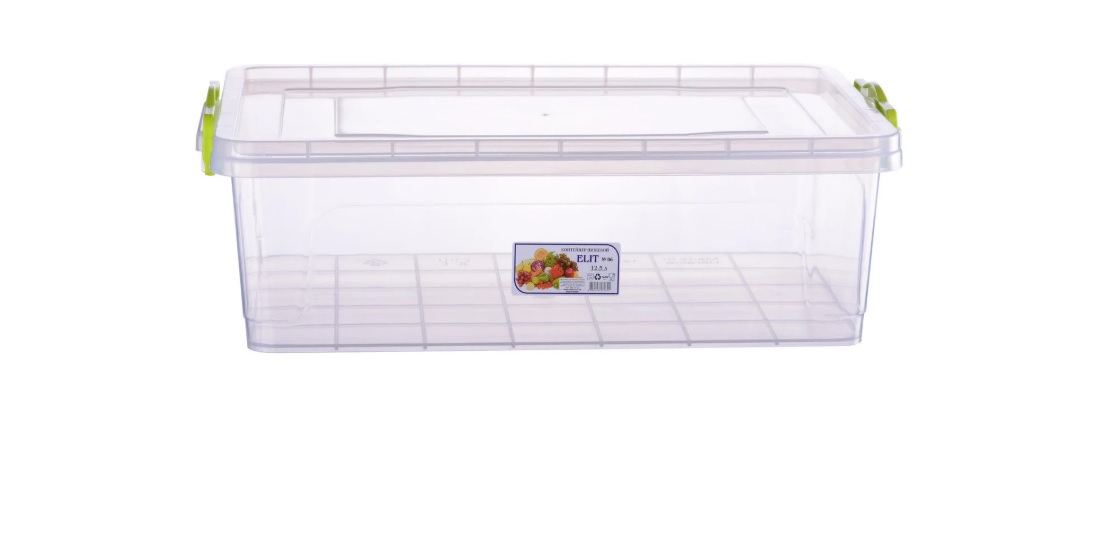 Приложение/Annex №2.Пластиковый ящик для инструментов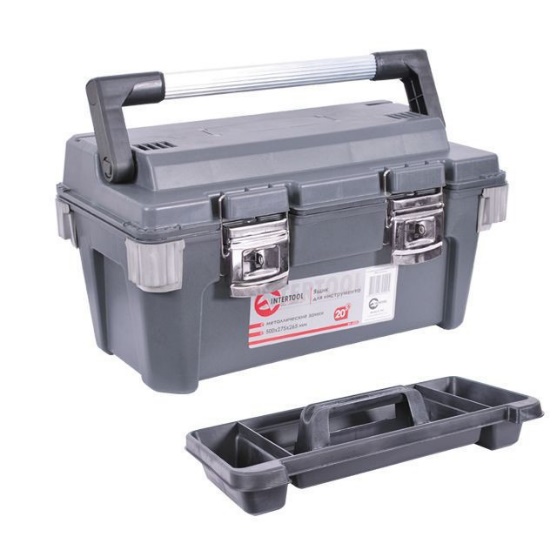 Приложение/Annex №3.Sapper shovel is not folding, length 78-82 cm,/ Лопата саперная не складная, длинна 78-82 см,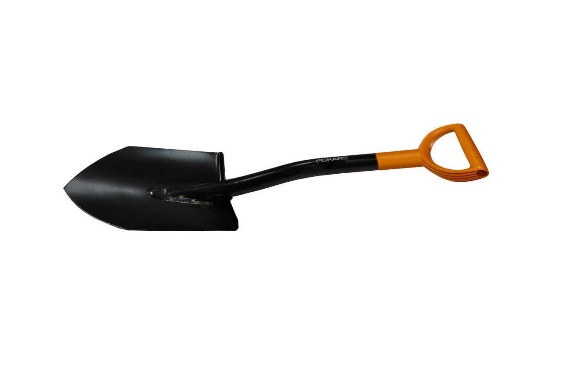 Приложение/Annex №4.Brush cutter (delimbers), length 940 mm, cutting diameter 30 mm/Кусторез (сучкорез), длинна 940 мм, диаметр обрезки 30 мм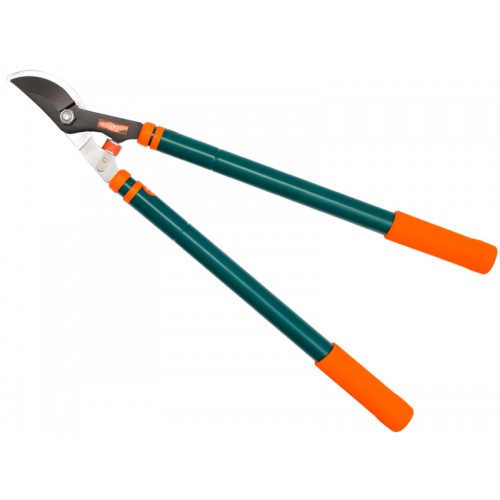 Приложение/Annex №5.Deminer tool bag, size: 80 * 25 * 25 cm, reinforced bottom and end walls, lining on handles, carrying strap on the back with adjustable lengths, blue or black color, Oxford material 600-800/Сумка для инструмента деминера, размер : 80*25*25 см, усилинное дно и торцевые стенки,подкладка на ручки,лямка для переноса на спине с регулировкой длинны, цвет синий или черный, материал Oxford 600-800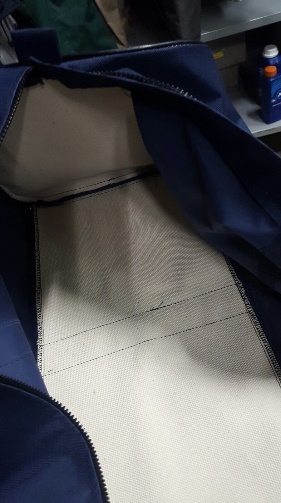 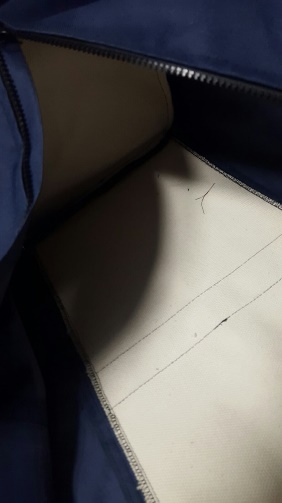 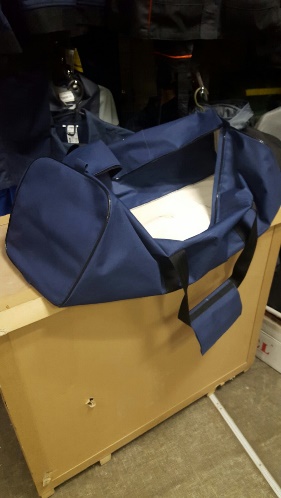 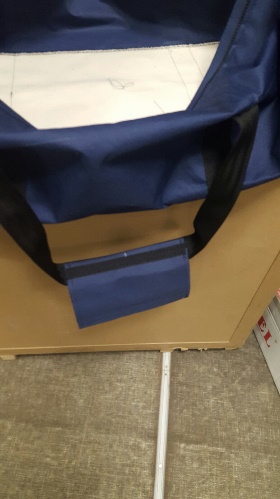 Приложение/Annex №6.Ножницы садовые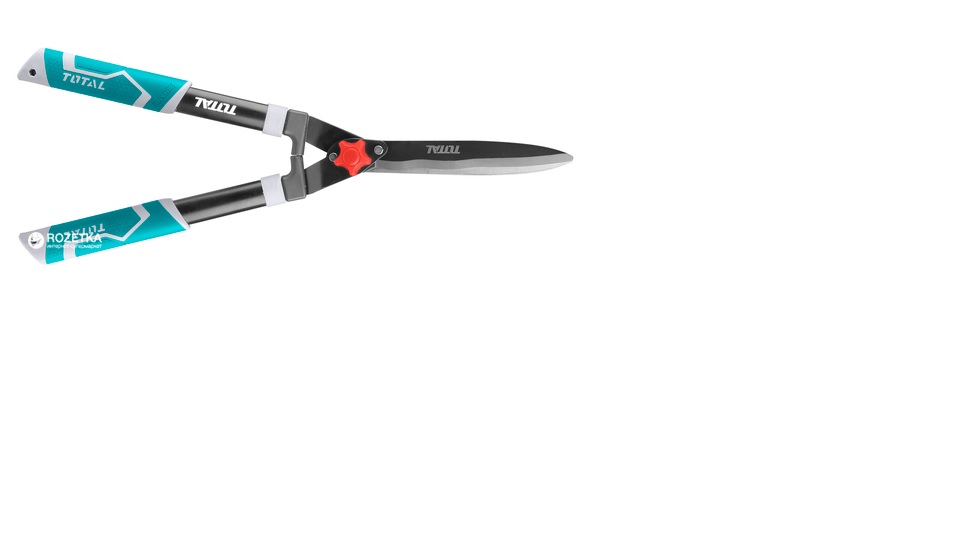 Приложение/Annex №7.Лопатка садовая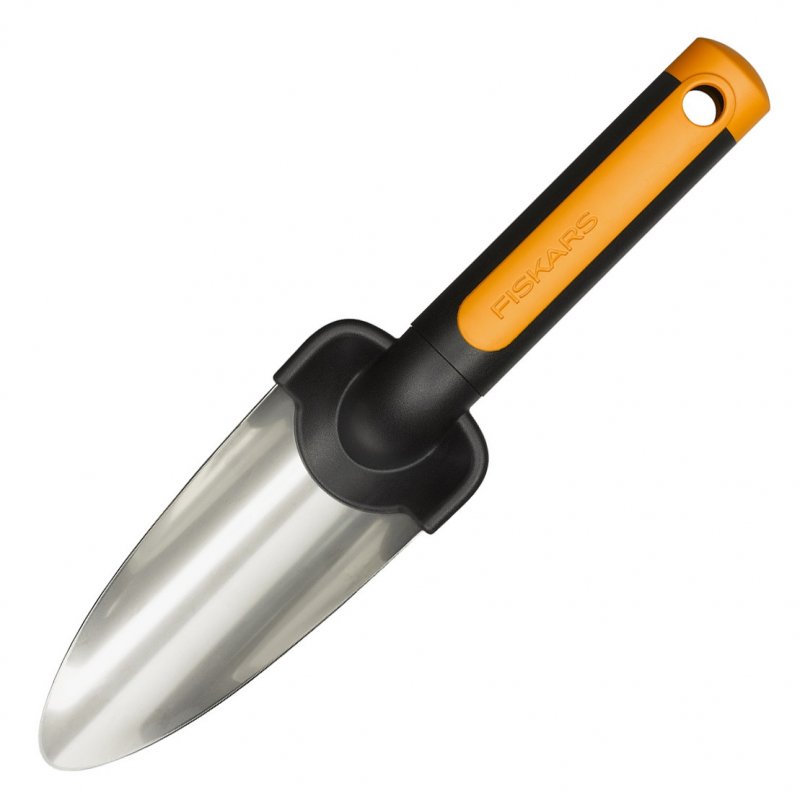 Приложение/Annex №8.Веткорез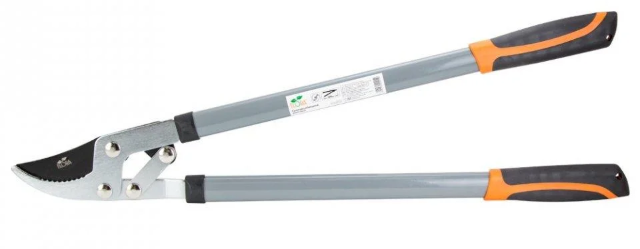 Приложение/Annex №9.Секатор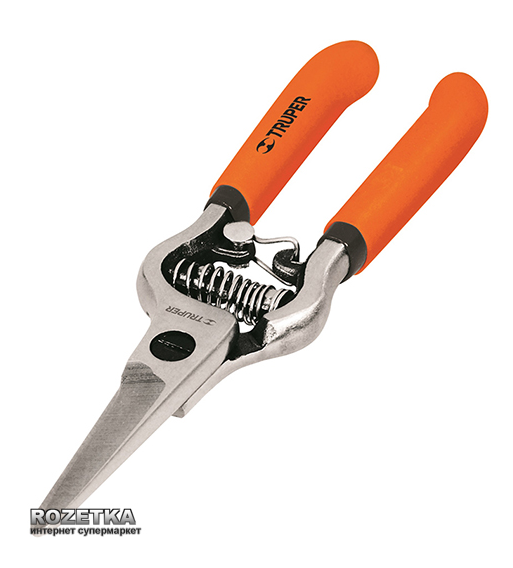 Приложение/Annex №10.Топор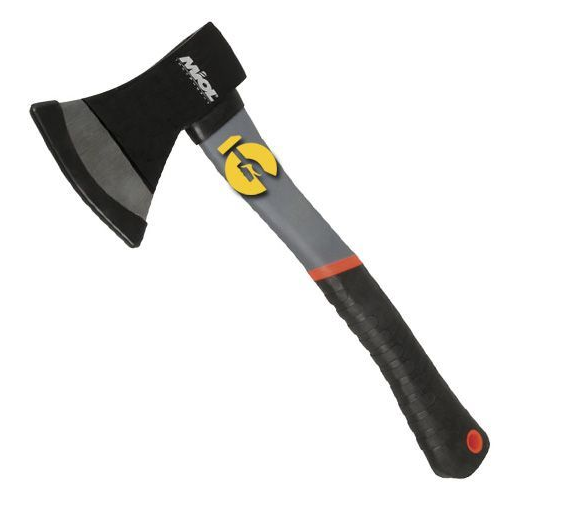 Приложение/Annex №11.Щетка сметка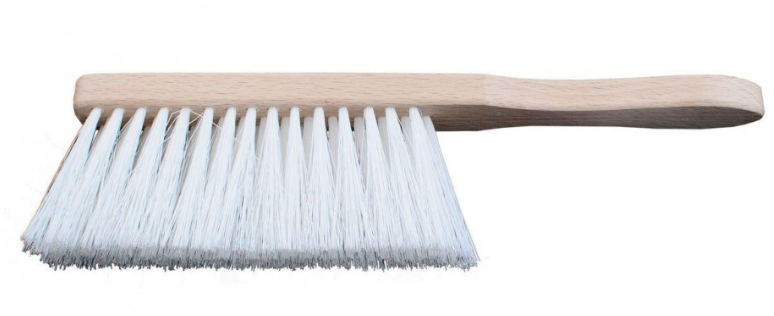 Приложение/Annex №12.Набор Инстрментов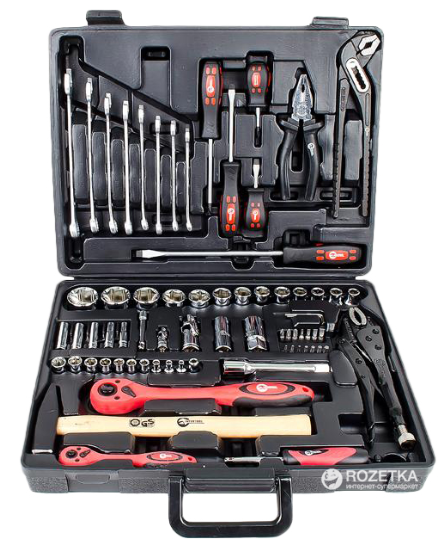 Приложение/Annex №13.Шуруповерт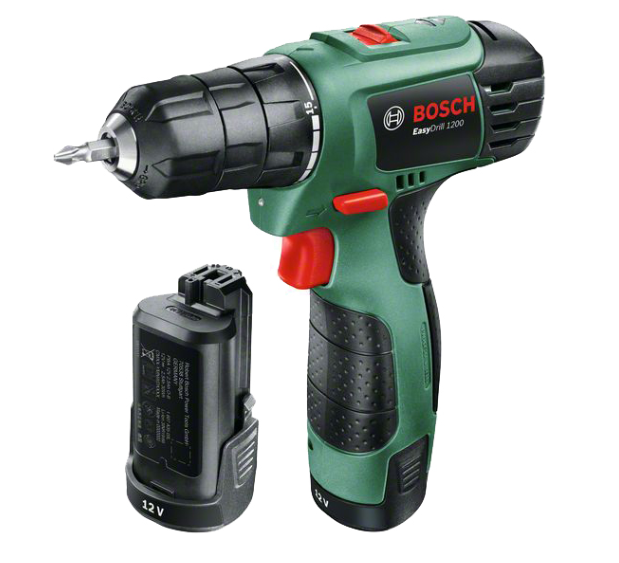 Приложение/Annex №14.Мотокоса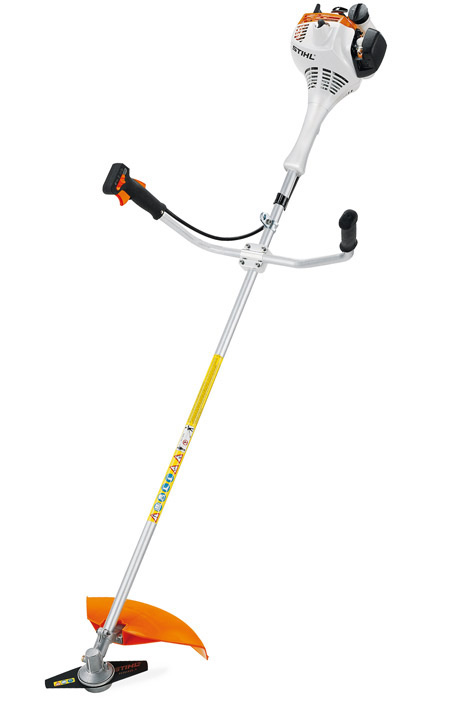 